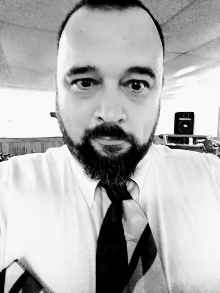 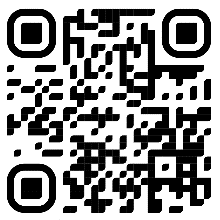 John Land32 B & O Thompson Road, Lumberton, MS 39455  6014361382 John.Lincoln.Land@Live.com  linkedin.com/in/link-land-937baa151  https://johnlincolnland.wixsite.com/link-landMy readiness to be a part of a team supplements my education to make me an invaluable member of your team. †January 2020 – December 2020Cashier, Keith's Superstore’s Filling Station & Country StoreProviding customer service by greeting customers and assisting them with all needs or questions, while maintaining a clean and orderly workspace and operating register and other equipment.January 2017 – August 2020Office Manager, G & E EnterprisesScheduled service calls, Assisted in Service Calls; Plumbing, Carpentry, General Electrical, & Handyman Work.May 2022*Criminal Justice BA, Psychology BS, The University of Southern MississippiMember:  Student Veterans of America, Southern Miss Psychology Club, Southern Miss Forensic Science Society. GPA 3.21May  2019Criminal Justice AA, Pearl River Community CollegeCustomer ServiceResearch Operational Planning Military Operations Data AnalysisOffice AdministrationCritical Thinking Public Speaking MentoringEthics